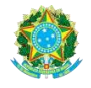 MINISTÉRIO DA EDUCAÇÃOSECRETARIA DE EDUCAÇÃO PROFISSIONAL E TECNOLÓGICAINSTITUTO FEDERAL DE EDUCAÇÃO, CIÊNCIA E TECNOLOGIA DE SERGIPEANEXO IIICOMPROVAÇÃO DE INCOMPATIBILIDADE DE HORÁRIO OU DE LOCAL1. DADOS DO INTERESSADO2. COMPROVAR INCOMPATIBILIDADE DE HORÁRIO OU DE LOCAL DE AÇÃO DE DESENVOLVIMENTO DO PROGRAMA DE PÓS-GRADUAÇÃO STRICTO SENSU QUE INVIABILIZEM O CUMPRIMENTO DA JORNADA SEMANAL DE TRABALHO NO IFS, HAJA VISTA O DISPOSTO NO ART. 19, III, DO DECRETO N° 9.991/2019 (Vide inciso X, art. 12 da Resolução nº 47/2020/CS/IFS)O servidor poderá anexar documentos comprobatórios_________________, ______/______/_____________________________________Assinatura do Servidor______________________________                            _____________________________              Chefia Imediata                                                               Gerente de EnsinoNome: SIAPE:Cargo Efetivo:Cargo Efetivo:Cargo em Comissão ou Função de Confiança:Cargo em Comissão ou Função de Confiança:Unidade de exercício / Lotação:Unidade de exercício / Lotação: